Guía N°3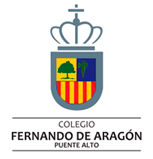 HistoriaLos MapuchesNombre: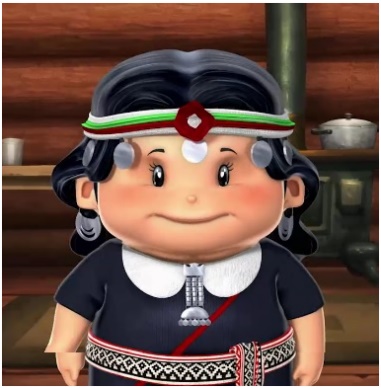 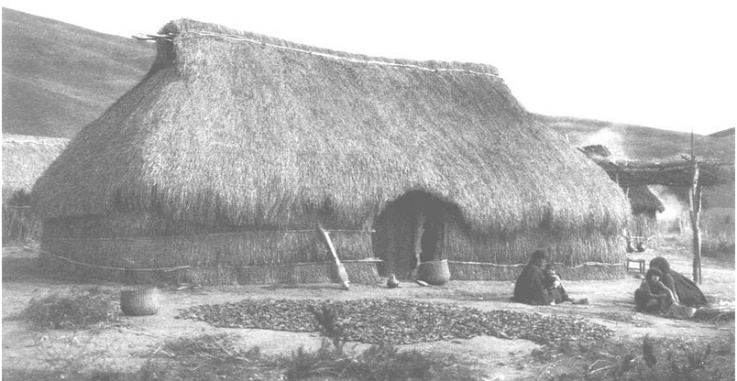 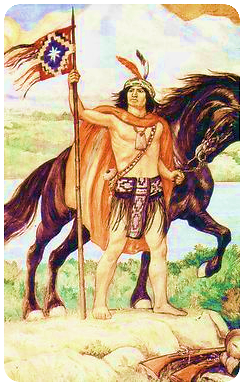 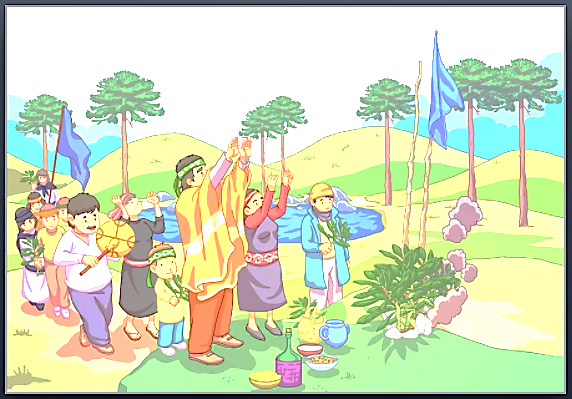 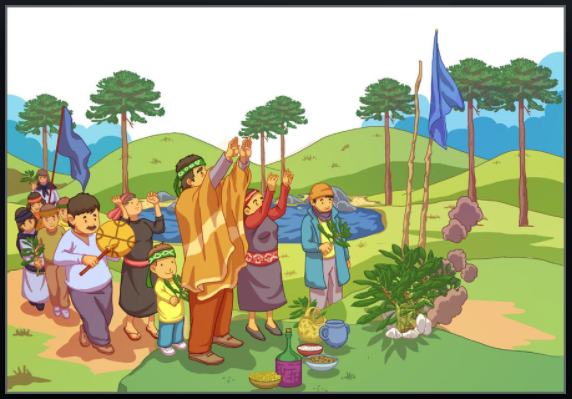 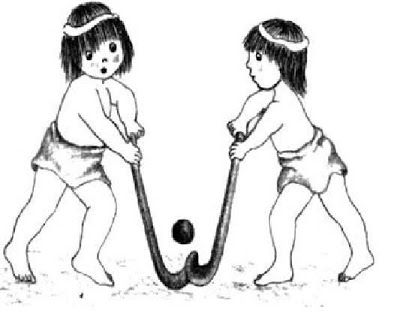 Responde las siguientes preguntas1.- ¿Dónde habitaba el pueblo Mapuche?A- En la zona norte y centro de Chile.B- En la zona centro y sur de Chile.C- En la zona más Austral de Chile.2.- ¿Por qué razón el pueblo mapuche era sedentario?A- Porque su principal actividad es la agricultura y ganadería.B- Porque se trasladaban de un lugar a otro.C- Porque los dioses no les permiten otra cosa.3.- ¿Cuáles de las siguientes alternativas corresponden al pueblo Mapuche? Márcalas con una X.4.- ¿Qué actividades realizaban los hombres y las mujeres del pueblo Mapuche? Dibújalas.5.- ¿Qué características del pueblo Mapuche se mantienen hasta hoy? Escribe tres.1. __________________________________________________________________2. __________________________________________________________________3. __________________________________________________________________XCurso: 2 BásicoAsignatura: Historia, Geografía y Cs. SocialesFecha:10 de Mayo al 20 de Mayo de 2021En caso de dudas: comunícate con tu profesora jefe.Objetivo de aprendizaje N°1OA 1 Describir los modos de vida de algunos pueblos originarios de Chile en el periodo precolombino, incluyendo ubicación geográfica, medio natural en que habitaban, vida nómada o sedentaria, roles de hombres y mujeres, herramientas y tecnología, principales actividades, vivienda, costumbres, idioma, creencias, alimentación y fiestas, entre otros. Indicadores de evaluaciónCaracterizan el modo de vida de los pueblos estudiados, distinguiendo entre nómades y sedentarios.Recursos pedagógicosTexto escolar, páginas 72, 74, 75, 78.Instrucciones para desarrollar la guíaOrganiza un espacio del hogar para trabajar sin distraerte.Antes de comenzar, asegúrate de tener todo lo necesario: cuaderno, libro y estuche completo.Lo ideal es realizar tu actividad sentado y apoyado en una mesa.Trabaja con la ayuda de algún familiar para guiarte en las actividades.Eran un pueblo nómadaHabitaban en la zona norteEran un pueblo sedentarioHabitaban la zona centralSus viviendas se llamaban rukasHabitaban la zona surHombresMujeres